Instructions for Re-Mapping GEIn order to align SUNY Delhi programs with the new SUNY General Education (GE) requirements framework, each program must submit a General Education Program Changes Form to Curriculum Committee. This should be relatively simple.In the left columns of the table, provide your current GE requirements per semester (course #, name, and GE designation)In the right columns, provide your new proposed GE requirements per semester (course #, name, and GE designation)Your new GE requirements may map very closely to the old. In this case, feel free to use the crosswalk below to determine the changes. Alternatively, you may choose to require different GEs or need to make room for the DEI GE. Simply place these new courses to the right of whichever GE you are consequently removing. The new GE designations are provided in the table below.Changes beyond these GE substitutions must still be submitted via a Program Change form. GE ResourcesNew & Old GE Crosswalk * indicates a required GE for all undergraduate programs~ As in our current framework, the Oral and Written components of the Communication GE will be covered in separate classes: Public Speaking, Business Communication, or Argumentation & Debate and one of our ENGL courses (ENGL 100, 200, 250). +The critical competence of Critical Thinking & Reasoning will be embedded and assessed in Natural Sciences.^The critical competence of Information Literacy will be embedded and assessed in Communication: Written.Required GE per program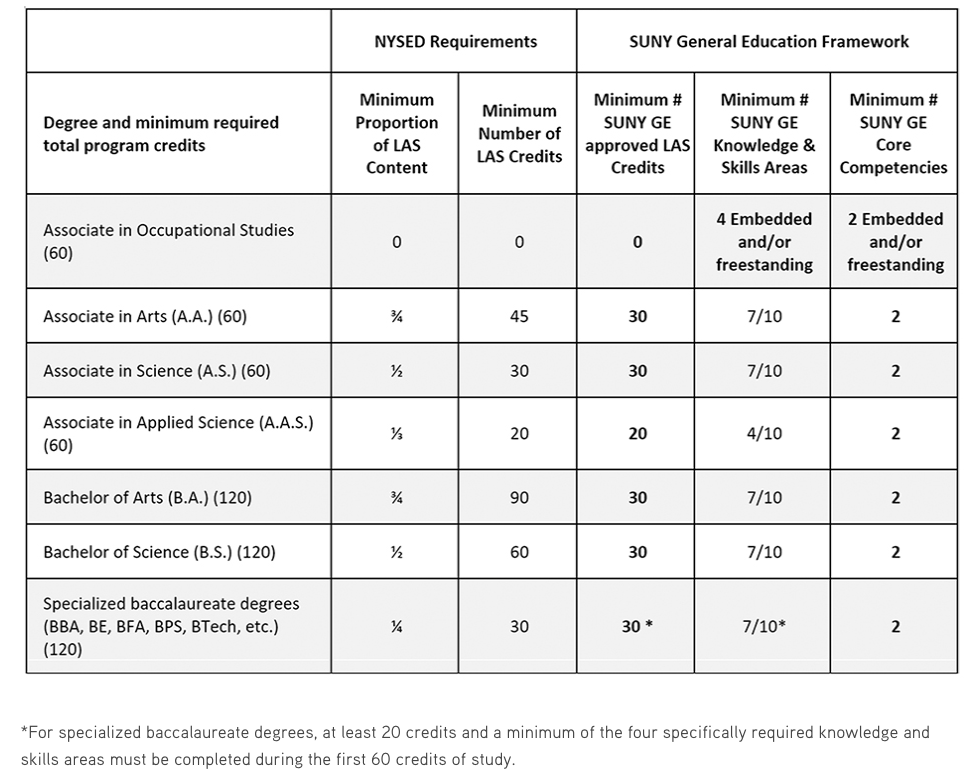 SUNY WebpagesSUNY General Education SLOs and informationA breakdown of GE SLOsSUNY General Education Credit & Category RequirementsA breakdown of GE credit earned and categories required per degree typeSUNY General Education Framework	An extensive breakdown of GE requirements, guiding principles, procedure, and FAQOld GE DesignationOld GENew GE DesignationNew GE1Mathematics*MATHMathematics (and Quant Reasoning) *2Natural Sciences*NSCINatural Sciences (and Sci Reasoning) *3Social SciencesSOCSSocial Sciences4American History *USCVUS History & Civic Engagement5Western CivilizationGLBLWorld History & Global Awareness6Other World CivilizationsGLBLWorld History & Global Awareness7HumanitiesHUMNHumanities8The ArtsARTSThe Arts9Foreign LanguageWLNGWorld Languages10Basic Communication*COMW & COMOCommunication: Written & Oral*~DVRSDiversity: Equity, Inclusion, and Social Justice*CompetencyCritical Thinking*RESNCritical Thinking & Reasoning*+CompetencyInformation Literacy*INFOInformation Literacy*^